ＫＳＶＢ会員各位　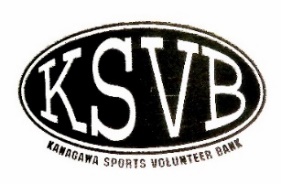 「講演会」＆「懇親会」のご案内　　会員の皆さまにはお元気でご活躍のこととお喜び申しあげます。さて、会員相互のコミュニケーションを深め、かつ自己啓発に役にたつ講師をお迎えして、講演会及び懇親会を下記のとおり開催致します。講師は、株式会社コロンバン代表取締役社長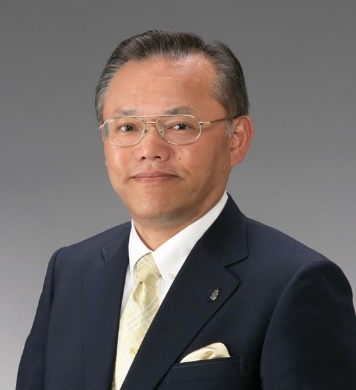 小澤　俊文 氏　＜小澤 俊文氏プロフィール＞1953年神奈川県生まれ。法政大学法学部卒業。1976年三和銀行（現三菱ＵＦＪ銀行）に入行。支店長や公務法人部長などを経て、2004年参与に就任。翌2005年に宮内庁御用達洋菓子メーカーの株式会社コロンバンに入社。監査役、常務を経て2006年に代表取締役社長就任。経営が悪化していたコロンバンを『原宿ロール』や『原宿焼きショコラ』、大学の校章入りクッキーなどの数々のヒット商品を生み出して見事復活させた凄腕の経営者。2018年1月25日テレビ東京放送の「カンブリア宮殿」にご出演。　　　※株式会社コロンバンさまには、KSVBの協賛団体となって頂いています。　　　　コロンバンオンラインショップ：https://shop.colombin.co.jp/
◆テーマ：社員の可能性を信じる～コロンバン挑戦の軌跡～◆日にち：2018年11月 3日（土祝）◆講演会；11：00～12：15◆懇親会；12：30～14：30◆会 費 ：4,000円（洋菓子お土産付き） ＊ご家族、ご友人も大歓迎◆場 所 ；Seaside Lounge Sala（サラ）　　　　横浜市中区海岸通１－１　波止場会館１階　☎045-212-5862　　　　　みなとみらい線　日本大通り駅より徒歩５分（徒歩約２５０ｍ）２番出口より　　　　　正面の信号を渡り「日本大通り」を直進し、次の「開港資料館前」の信号を渡　　　　　ったところから 象の鼻パーク」に入り、右手にある白いビルです。【申込み方法】下記申込み票で、メール、FAX又は郵送でKSVB事務局宛申し込んで下さい。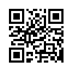           　　　FAX：045-681-6960 メール：ksvb@samba.ocn.ne.jp【申込み締切】10月20日（土）　　　　　　次のとおり参加申し込みます。　　　　　　　　　　　年　　月　　日会員番号お名前参加人数会員以外のお名前